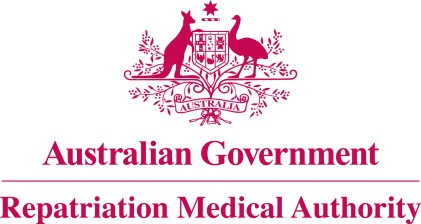 Amendment Statement of PrinciplesconcerningCUT, STAB, ABRASION AND LACERATION
(Balance of Probabilities) (No. 16 of 2024)The Repatriation Medical Authority determines the following Amendment Statement of Principles under subsections 196B(3) and (8) of the Veterans' Entitlements Act 1986.Dated				 22 December 2023.Contents1	Name	32	Commencement	33	Authority	34	Amendment	3NameThis is the Amendment Statement of Principles concerning cut, stab, abrasion and laceration (Balance of Probabilities) (No. 16 of 2024).Commencement	This instrument commences on 22 January 2024.AuthorityThis instrument is made under subsections 196B(3) and (8) of the Veterans' Entitlements Act 1986.AmendmentThe Statement of Principles concerning cut, stab, abrasion and laceration (Balance of Probabilities) (No. 54 of 2016) (Federal Register of Legislation No. F2016L00571) is amended in the following manner:The Common Seal of the
Repatriation Medical Authority
was affixed to this instrument
at the direction of:Professor Terence Campbell AMChairpersonSection Amendment  7(2)Replace the existing subsection 7(2) with the following:For the purposes of this statement of principles, cut, stab, abrasion and laceration means: (a) 	an injury that interrupts the continuity of the epidermis or other external tissue and causes a wound. The wound may or may not penetrate to the subcutaneous tissues and underlying structures; and (b) 	includes friction burns; and(c)	 excludes wounds that were caused by:  (i) gunshot;   (ii) missile;   (iii) explosive device or fragment thereof; or   (iv) burns other than friction burns.